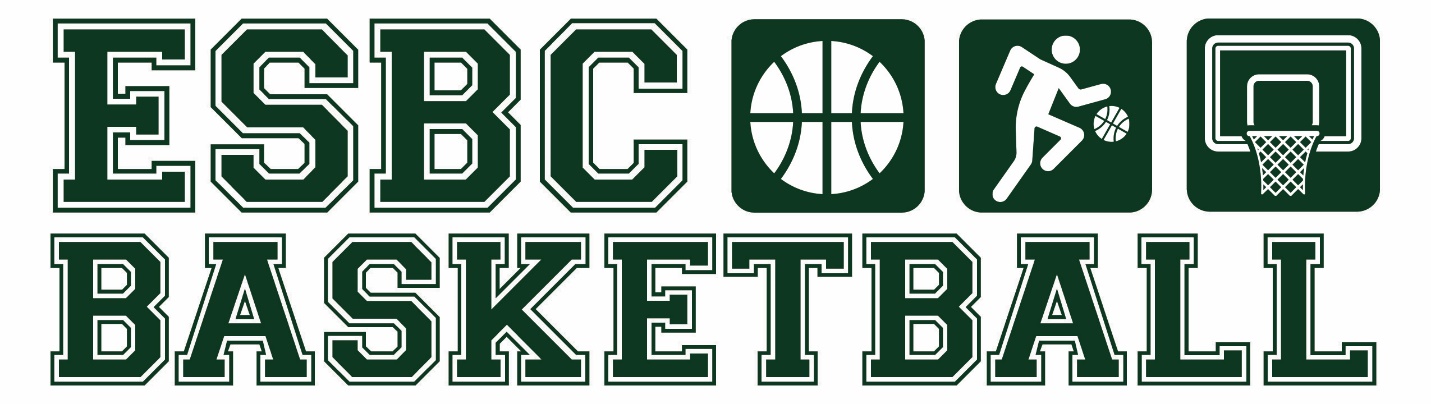 WELCOME TO EARLE STREET!We ask you to follow the guidelines below to ensure we have a safe and successful basketball season.1. Teams can enter the gym 10 minutes before the start of their game or after the previous game has cleared out.-Please enter through the front double doors of the Family Life Center and exit through the doors inside the gym.2. Masks are required to be worn the entire time you are in the gym. We have masks available if you have forgotten yours. -If you refuse to wear a mask and enter the building, we will take the following steps:+ Ask the coach of your team to come and reinforce that masks are mandatory.++If the problem persists, we will shut down the game and clear everyone out of the    gym.3. We encourage only 2 spectators per game and ask that you spread out in the gym.4. Please keep your kids with you at all times!Thank you so much for participating in our league this season and for your help in making it a great one!